FORMATIVE FILM TEST – JUNIORSNAME __________________________________film shotsMUSICDescribe these musical clips (use as many adjectives as you can)Think about instruments, mood and speed.Words to help you:scary, sad, rock, triumphant, suspicious, tense, funky, eerie, upbeat, energising, epic, exciting,haunting, intense, Indian, victorious, thoughtful, sinister, mysterious, tense, urgent, chilled ColourExplain the colour meanings and name the colour to match the meaning.LightingJust name the colour/type of lighting but you should write detailed sentences in the description box.PARAGRAPH WRITINGUse this space to write a paragraph about ONE SCENE from a short movie that we have watched. You can choose from: Bully, El Dia de los Muertos, Big Game, Oktapodi or In Sickness.Try to follow the format given to write about the scene.TEXAS – Topic, Example, Explanation, Analysis, SummaryYou will be given extra marks if you can combine film techniques in your response. Eg. Film shot plus music plus colour. Also, try to include information on the audience response to the scene.ShotName of shot1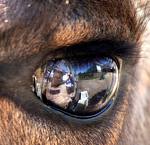 2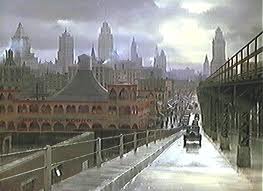 3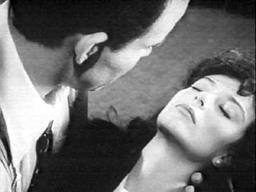 4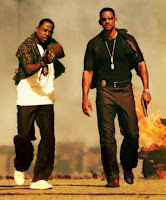 5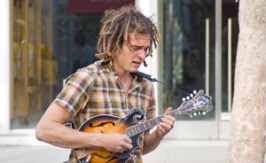 6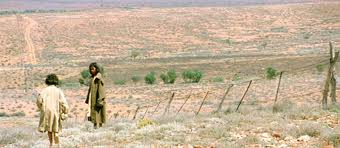 7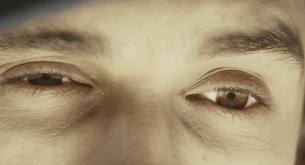 8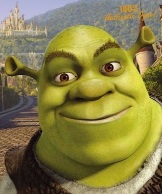 9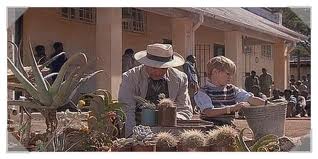 10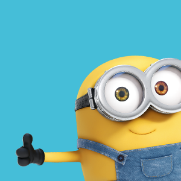 ShotDescription of music and mood1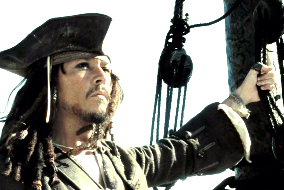 https://www.youtube.com/watch?v=rn9V0cN4NWs2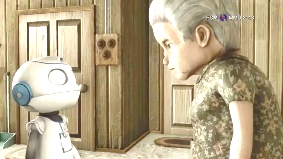 https://www.youtube.com/watch?v=EVq69CtYkpw3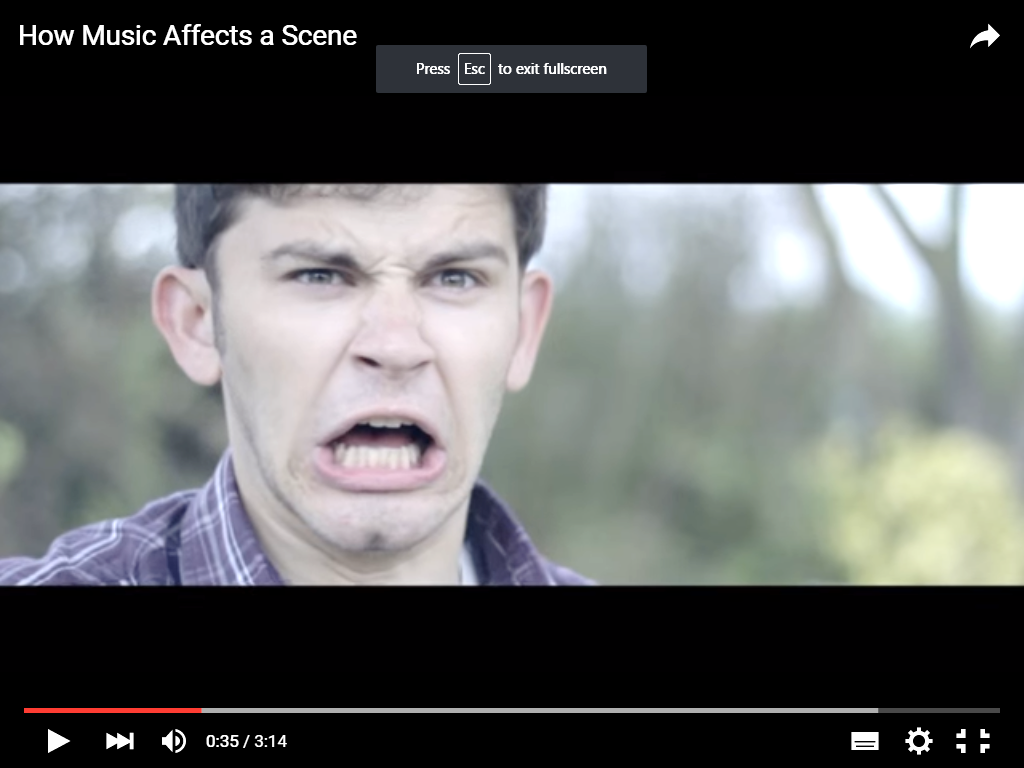 https://www.youtube.com/watch?v=ovEYV0GAV2k4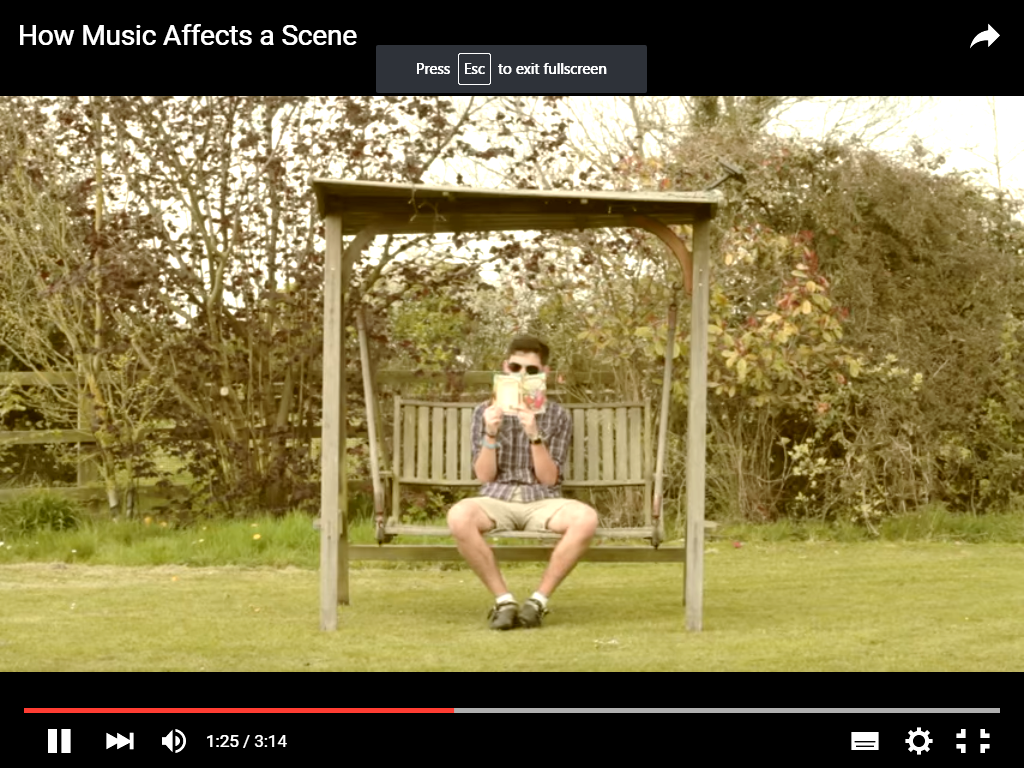 https://www.youtube.com/watch?v=ovEYV0GAV2k5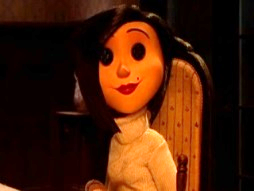 https://www.youtube.com/watch?v=haW0vKj99tk6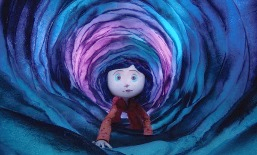 https://www.youtube.com/watch?v=jFUpkE3C7ro7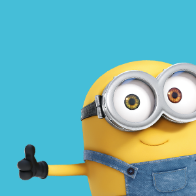 https://www.youtube.com/watch?v=tcn4UWZLFr88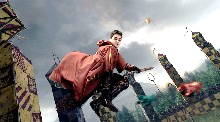 https://www.youtube.com/watch?v=8GwXBBuQRJA&index=10&list=PLYXfr3Na3Iuf8Kg__C6Fll5bapkVOXp9b9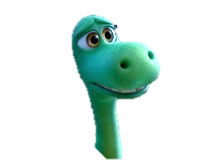 https://www.youtube.com/watch?v=vnYgnVXYXTY10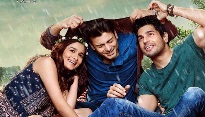 https://www.youtube.com/watch?v=NTHz9ephYTwColourDescription of meaning12345MeaningColour6Magical7Love8Warmth9Calmness10EnergyShotColour/ TypeDescription of meaning1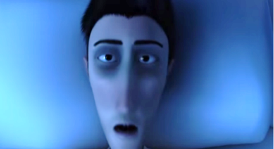 2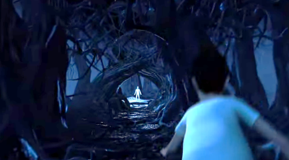 3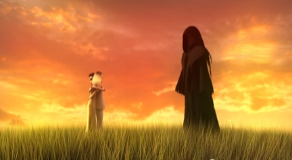 4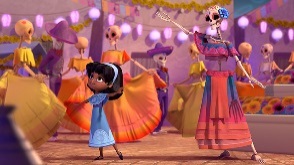 5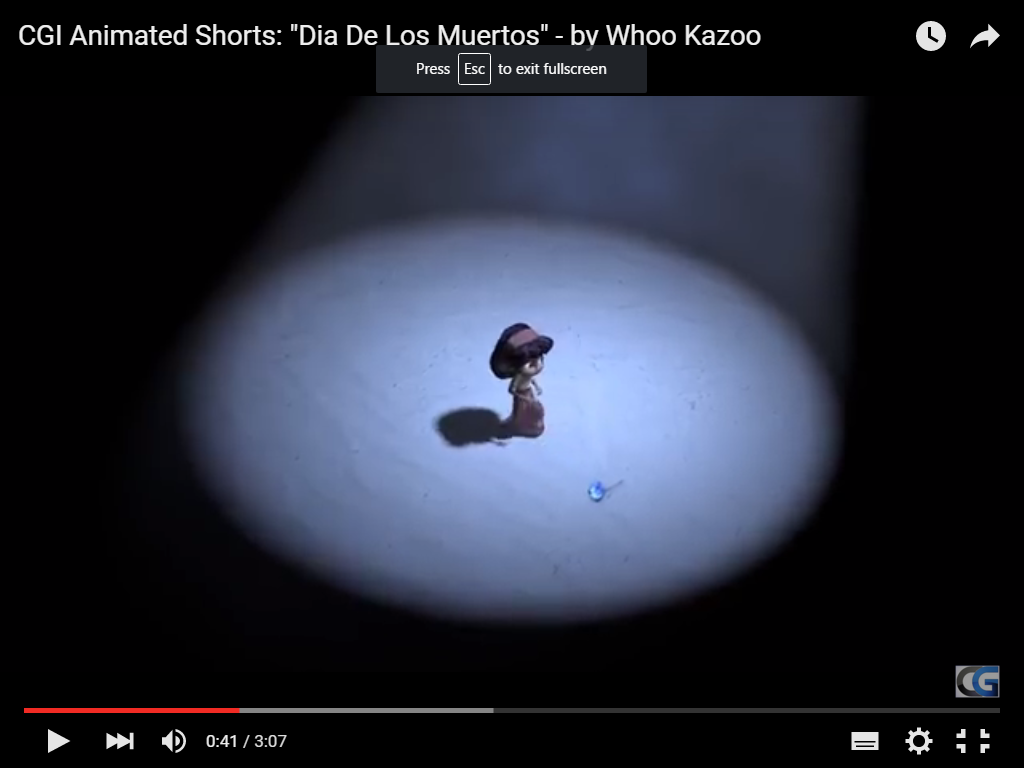 